Part of Ft. Lauderdale, Florida. Images ~1 mile wide.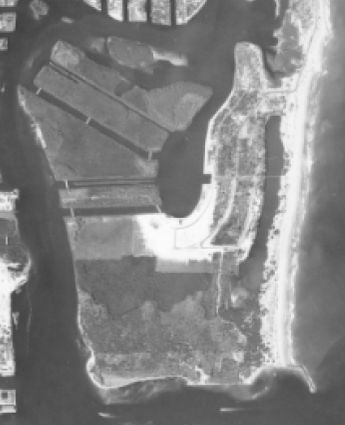 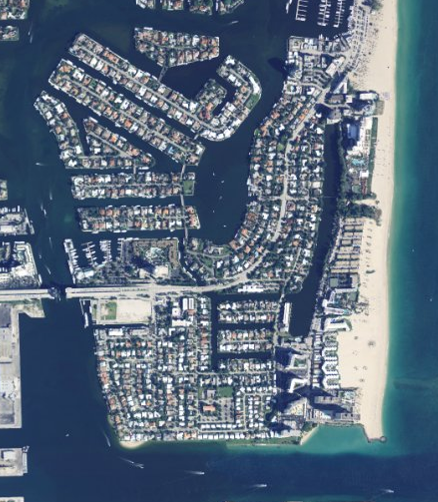 1947 (USDA, from ufdc.ufl.edu)		2008 (The National Map, USGS, nationalmap.gov)Rockaway Beach, NY (~5 miles east of New York City).  Images ~6 miles wide.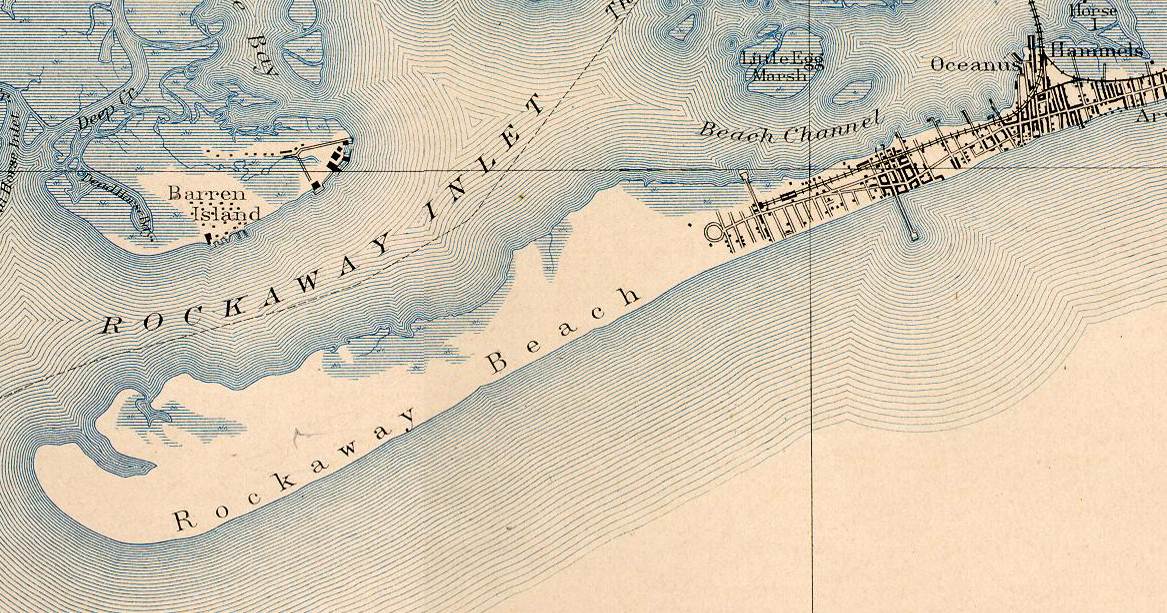 1898 historic topographic map (historical.mytopo.com) 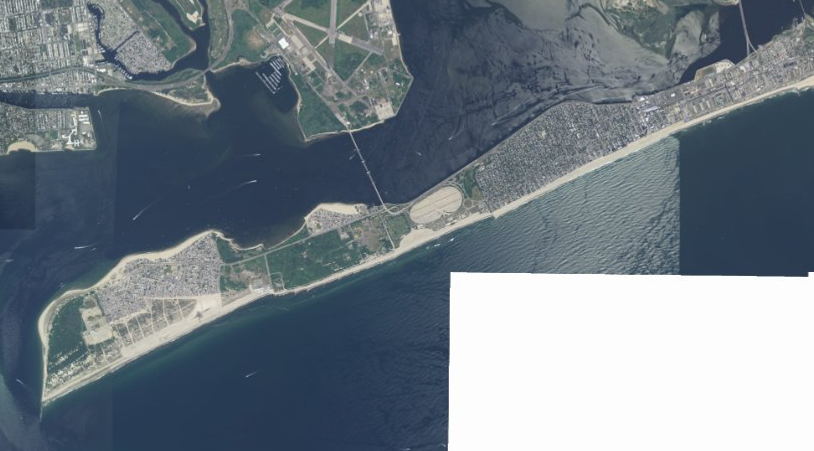 2008 satellite photo (nationalmap.gov). DecadeTotal hurricane strikesDeathsAdjusted  (2010) cost million $ 1901-1910187646911911-1920201,0084,7051921-1930152,9252,9131931-1940191,1978,1811941-1950241847,6191951-19601895220,7611961-19701453136,0381971-19801222625,9041981-19901514027,8421991-20001424282,1302001-2010191,431249,164